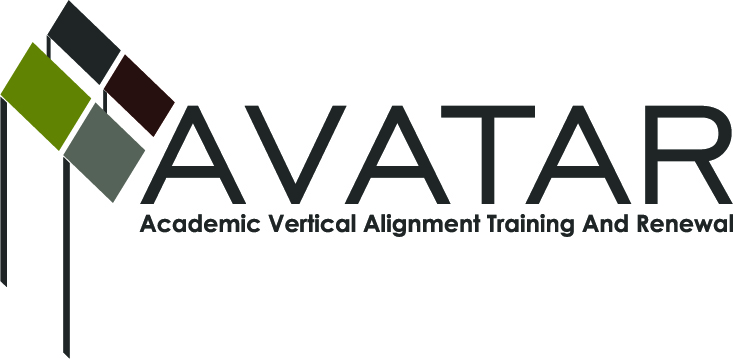 AVATAR Partnership Region: 2Meeting/Session Documentation FormForm should be completed after each meeting and given to the Regional AVATAR Coordinator/FacilitatorAgenda Format Key:  P = Presentation, F = Feedback, D = Decision-Making, W = Work Group, O = Other, with explanationAVATAR Meeting MinutesMeeting Participant ListMeeting:AVATAR Team MeetingAVATAR Team MeetingAVATAR Team MeetingAVATAR Team MeetingAVATAR Team MeetingMeeting Purpose:Review data, assessments, standards; develop action planReview data, assessments, standards; develop action planReview data, assessments, standards; develop action planReview data, assessments, standards; develop action planReview data, assessments, standards; develop action planDate:October 17, 2012Start Time:7:30 a.m.End Time:9:00 a.m.Meeting Coordinator/ Facilitator:Janet M. CunninghamLocation:Location: for Advanced Studies for Advanced StudiesMeeting Recorder:Janet M. CunninghamMeeting Timekeeper:Meeting Timekeeper:TimeTopicFormatDiscussion LeaderDesired Outcome7:30 a.m.WelcomeData presentation and discussionPresentationJanet Cunningham7:50 a.m.Review assessments:  TAKS, THEA, Accuplacer.  Discuss similarities/differencesW, DJanet Cunningham8:10 a.m.  and Career Readiness standardsP, D, W O-classroom visitEntire team8:30 a.m.Discuss Action PlanAction ItemPerson ResponsibleDue DateAfter reviewing data, the team discussed areas of concern, especially in the area of college readiness.  Janet CunninghamSeptember 29, 2012The team looked at the different assessments.  Generally, not all college instructors are familiar with the Texas Assessment of Knowledge and Skills (TAKS) and high school teachers are not familiar with the THEA or Accuplacer.  The high school teachers felt the TAKS was a more rigorous test than the THEA or Accuplacer, but overall the instructors agreed that passing one of these assessments would not ensure success in College Algebra.  Team members will review assessment in greater depth.Team membersOctober 17, 2012High school teachers explained that the College and Career Readiness Standards are imbedded in the skills they are required to teach.  The CCRS are broad objectives, where as the  Essential Knowledge and Skills (TEKS) are more specific.  New standards will be in place soon.  A copy of the CCRS were given to postsecondary instructors for review.Paul JohnsonDr. Fay BruunOctober 17, 2012The team worked together to develop an action plan for the year.  Janet will take the ideas provided and put them in the AVATAR Action Plan Form.Janet CunninghamOctober 30, 2012NotesNotesNotesNameTitleOrganization/InstitutionDr. Melana SilvaP-12 Math/Science TeacherCalallen ISDSandra RippsteinSecondary Mathematics TeacherCalallen ISDPaul JohnsonMath InstructorDel Mar CollegeDr. Faye BruunAssistant Professor, Department of Curriculum and InstructionMelissa MorinResearch, Planning, and Initiatives Consultant, Region 2Dr. Janet M. CunninghamExecutive DirectorCoastal  Partners for College and Career Readiness (P-16 Council)